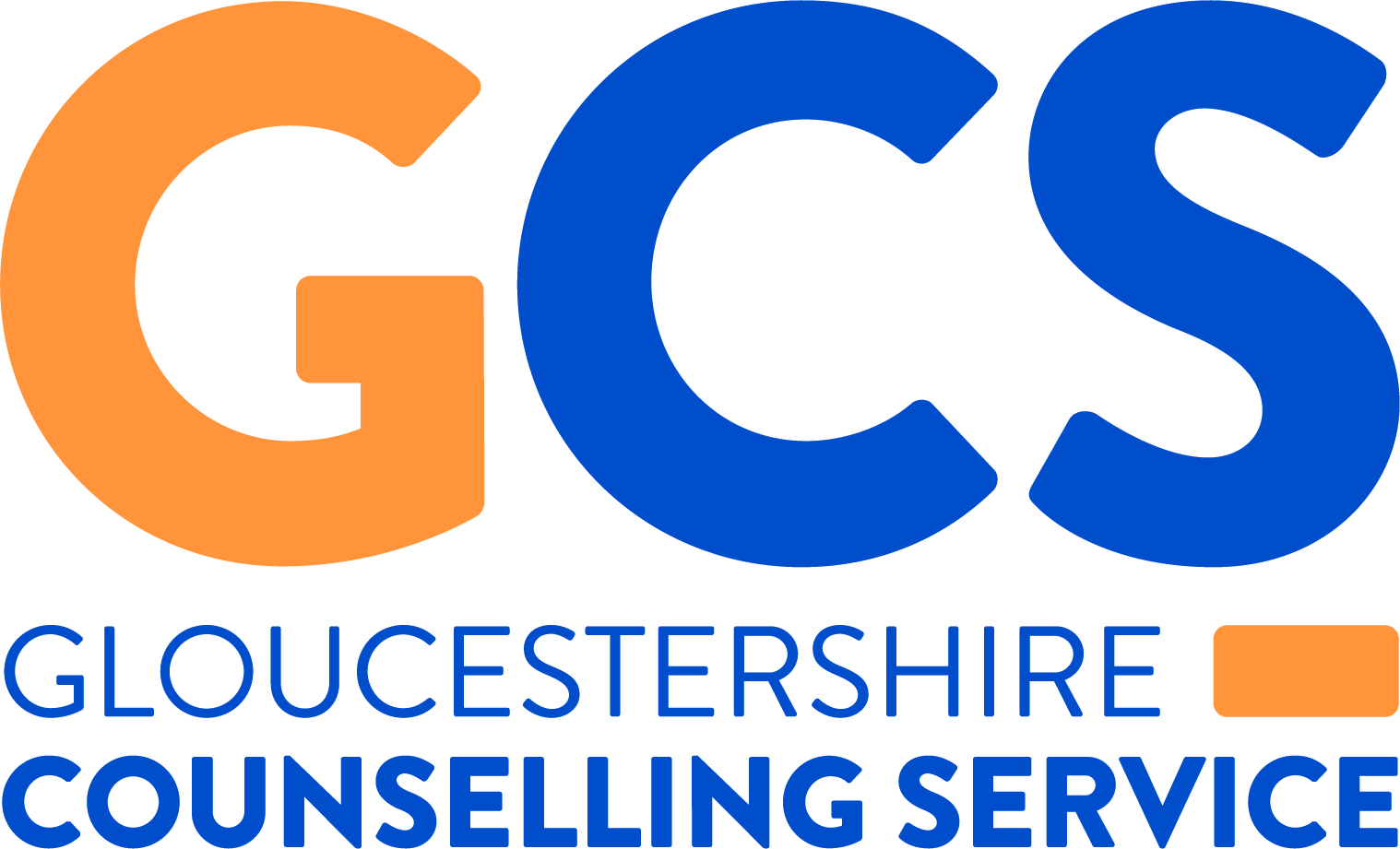 Current or most recent employerDuties within this post:If appointed when could you start? Give period of notice if applicablePlease give the details of two references       Job Application FormVacancy Title:Personal detailsLast Name:First Name:Address:Postcode:Home Telephone No. Daytime Contact No.E-mail address:National Insurance No.2.   Professional QualificationsQualifications   Where obtainedAwarding body, qualification and gradeDate ObtainedTraining and DevelopmentTraining and DevelopmentPlease use the space below to give brief details of any training or non-qualification based development which is relevant to the post and supports your application. Please use the space below to give brief details of any training or non-qualification based development which is relevant to the post and supports your application. Training CourseCourse Details (including length of course/nature of training) Current Membership of any Professional Body/OrganisationPlease give details: Total number of supervised clinical hours to date:3.  Employment HistoryPrevious Employment:  Please include any previous experience (paid or unpaid), starting with the most recent first.Name of Employer:Address:Position Held:Date Started:Leaving Date:Reason for Leaving:Salary on leaving this post:4.  Information in support of your application4a. Please indicate your availability for the position applied for, including details of working days, hours and location. 4b. Please give a brief description of the range of clients and presenting issues in your clinical practice to date (200 words max)4c. Please indicate your plans for your future career progression (200 words max)4d. Please indicate your current or planned clinical work in other organisations or in private practice. (200 words max)      6. ReferencesName of Referee and relationship to you:Address:Email:                                                                  Tel:                                                                 Name of Referee and relationship to you:Address:Email:                                                                    Tel:                                                                       DeclarationDeclarationStatement to be Signed by the ApplicantPlease complete the following declaration and sign it in the appropriate place below. I confirm that all the information given by me on this form is correct and accurate and I understand that if any of the information I have provided is later found to be false or misleading, any offer of employment may be withdrawn or employment terminated. Statement to be Signed by the ApplicantPlease complete the following declaration and sign it in the appropriate place below. I confirm that all the information given by me on this form is correct and accurate and I understand that if any of the information I have provided is later found to be false or misleading, any offer of employment may be withdrawn or employment terminated. Signed:Date: